ЭКСПОЗИЦИЯ ПО ОБЩЕСТВЕННЫМ ОБСУЖДЕНИЯМПроекта постановления Администрации ГО г. Рыбинск«О предоставлении разрешения на условно разрешенный вид использования земельного участка» с кадастровым номером 76:20:060208:814 по адресу: Ярославская обл., г. Рыбинск, ул. 1-я Катерская, земельный участок 19  для индивидуального жилищного строительства, код 2.1Схема расположения земельного участка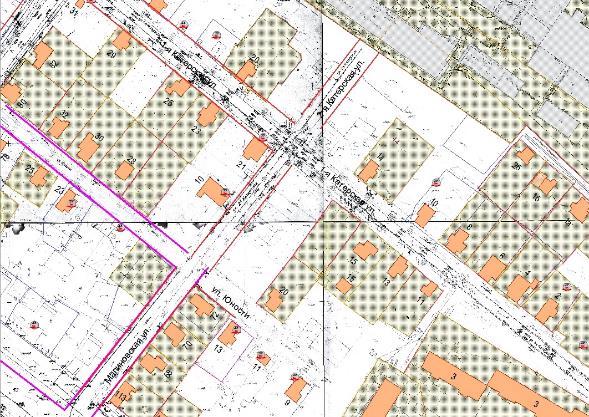 Фрагмент карты градостроительного зонирования Правил землепользования и застройки городского округа город Рыбинск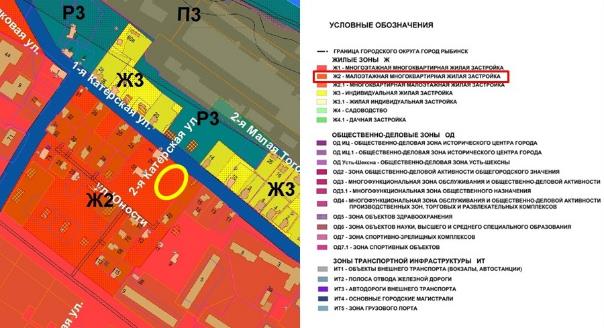 